MODELLO DI ANALISI SWOT PERSONALE                 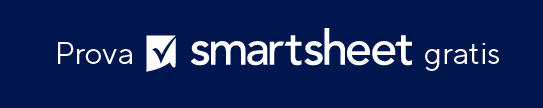 FATTORI INTERNIFATTORI INTERNIPUNTI DI FORZA (+)PUNTI DEBOLI (-)Parla di ciò in cui sei bravo, dei tuoi asset e delle tue risorse uniche e di come i tuoi attributi positivi vengono percepiti dagli altri.Parla dei miglioramenti che devi apportare, delle risorse che mancano e di come questi attributi negativi potrebbero essere percepiti dagli altri.FATTORI ESTERNIFATTORI ESTERNIOPPORTUNITÀ (+)MINACCE (-)Elenca le porte attualmente aperte per te, le opportunità che puoi capitalizzare e come i tuoi punti di forza possono creare nuove connessioni.Elenca eventuali rischi dannosi, concorrenti e come i punti deboli noti possono aprire la porta alle minacce.DICHIARAZIONE DI NON RESPONSABILITÀQualsiasi articolo, modello o informazione sono forniti da Smartsheet sul sito web solo come riferimento. Pur adoperandoci a mantenere le informazioni aggiornate e corrette, non offriamo alcuna garanzia o dichiarazione di alcun tipo, esplicita o implicita, relativamente alla completezza, l’accuratezza, l’affidabilità, l’idoneità o la disponibilità rispetto al sito web o le informazioni, gli articoli, i modelli o della relativa grafica contenuti nel sito. Qualsiasi affidamento si faccia su tali informazioni, è pertanto strettamente a proprio rischio.